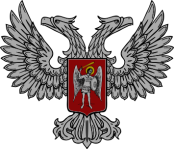 АДМИНИСТРАЦИЯ ГОРОДА ГОРЛОВКА РАСПОРЯЖЕНИЕ   главы администрации01  ноября  2016 г.					                                       № 920-рг. ГорловкаО проведении компьютерного тестирования работников администрации города Горловка С целью повышения исполнительской дисциплины, качества управленческой информации и организации работы по ведению электронного документооборота, определения уровня знаний и навыков владения персональным компьтером                   работниками администрации города Горловка, руководствуясь п. 4.1 Положения              об администрации города Горловка	1. Начальнику отдела компьютерного обеспечения администрации города Горловка Старосеку А.А.:1.1. подготовить перечень вопросов и заданий для проведения компьютерного тестирования работников администрации города Горловка до 07.11.2016;1.2. провести компьютерное тестирование работников администрации города Горловка (за исключением персонала, в должностные обязанности которого не            входит работа на персональном компьютере) с 07.11.2016 в соответствии с графиком (прилагается);1.3. по итогам проведения компьютерного тестирования работников                    администрации города Горловка проинформировать меня лично.2. Утвердить критерии оценки знаний работников администрации города            Горловка по результатам тестирования: работник, давший по результатам                 тестирования более 30% неправильных ответов от общего количества ответов,             считается не прошедшим тестирование и подлежит повторному тестированию через 14 календарных дней с момента проведения первого тестирования.3. Отделу по работе с персоналом администрации города Горловка (Чалая) предоставить отделу компьютерного обеспечения администрации города Горловка (Старосек) списки работников структурных подразделений администрации города Горловка, подлежащих тестированию до 07.11.2016.4. Контроль за выполнением настоящего распоряжения оставляю за собой.
И.о. главы администрациигорода Горловка                                                                     И.С.ПРИХОДЬКО  